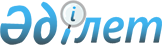 Качир ауданы әкімдігінің 2016 жылғы 15 ақпандағы "Качир ауданында 2016 жылы қоғамдық жұмыстарды ұйымдастыру туралы" № 40/2 қаулысының күші жойылды деп тану туралыПавлодар облысы Качир аудандық әкімдігінің 2016 жылғы 24 мамырдағы № 126/5 қаулысы      Қазақстан Республикасының 2016 жылғы 6 сәуірдегі "Құқықтық актілер туралы" Заңының 27-бабына сәйкес Качир ауданының әкімдігі ҚАУЛЫ ЕТЕДІ:

      1. Качир ауданы әкімдігінің 2016 жылғы 15 ақпандағы "Качир ауданында 2016 жылы қоғамдық жұмыстарды ұйымдастыру туралы" № 40/2 қаулысының күші жойылды деп танылсын (Нормативтік құқықтық актілерді мемлекеттік тіркеу тізілімінде № 4936 болып тіркелген, 2016 жылғы 3 наурыздағы № 9 "Тереңкөл тынысы", "Заря" газеттерінде жарияланған).

      2. Осы қаулының орындалуын бақылау аудан әкімі аппаратының басшысы Р.М. Габидулинге жүктелсін.


					© 2012. Қазақстан Республикасы Әділет министрлігінің «Қазақстан Республикасының Заңнама және құқықтық ақпарат институты» ШЖҚ РМК
				
      Аудан әкімі

Ж. Шұғаев
